                                                                 Филиал муниципального автономного общеобразовательного учреждения     «Прииртышская средняя общеобразовательная школа» - «Полуяновская средняя общеобразовательная школа»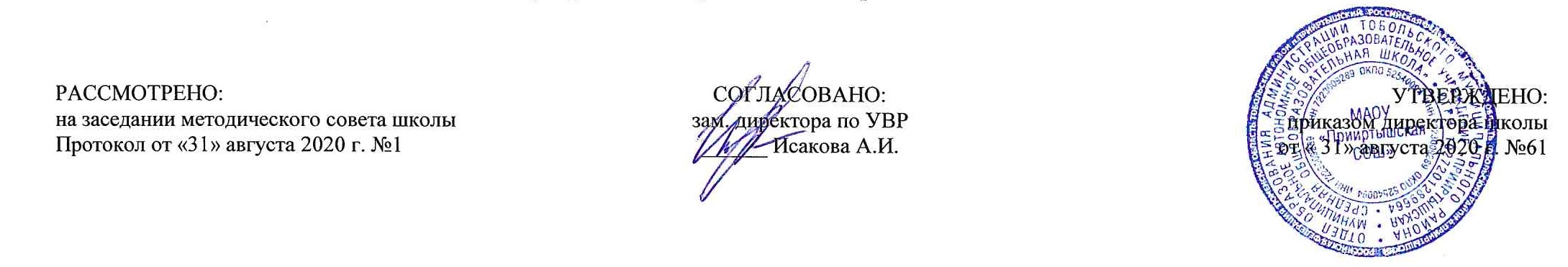 РАБОЧАЯ ПРОГРАММАпо немецкому языкудля 8 классана 2020-2021 учебный годПланирование составлено в соответствии 	ФГОС ООО	Составитель программы: Кучумова Рузиля Амирхановнаучитель иностранных языковд. Полуянова2020 годПланируемые результаты:способствовать интеллектуальному и эмоциональному развитию личности подростка;развивать его память и воображение;создавать условия для творческого развития подростка;прививать навыки рефлексии и саморефлексии;развивать национальное самосознание наряду с межкультурной толерантностью;создавать ситуации для самореализации личности подростка;воспитывать самоуважение;воспитывать сознательное отношение к обучению, умение преодолевать трудности самостоятельно, способствовать формированию чувства успешности;учить ставить перед собой цели в изучении учебного предмета и достигать их;развивать интерес и уважение к культуре, истории, особенностям жизни стран изучаемого языка;раскрывать общеобразовательную и практическую ценность владения несколькими иностранными языками.Коммуникативные умения Говорение. Диалогическая речь Ученик научится начинать, вести/поддерживать и заканчивать различные виды диалогов в стандартных ситуациях общения, соблюдая нормы речевого этикета, при необходимости переспрашивая, уточняя;   расспрашивать собеседника и отвечать на его вопросы, высказывая свое мнение, просьбу, отвечать на предложение собеседника согласием/ отказом, опираясь на изученную тематику и усвоенный лексико-грамматический материал;рассказывать о себе, своей семье, друзьях, своих интересах и планах на будущее;сообщать краткие сведения о своем городе/ селе, о своей стране и странах изучаемого языка;описывать события/ явления, уметь передать основное содержание, основную мысль прочитанного или услышанного, выражать свое отношение к прочитанному/ услышанному, давать краткую характеристику персонажей;Говорение. Монологическая речь Ученик научится: рассказывать о себе, своей семье, друзьях, своих интересах и планах на будущее, сообщать краткие сведения о своем городе/селе, о своей стране и стране изучаемого языка с опорой на зрительную наглядность и/или вербальные опоры (ключевые слова, план, вопросы); описывать события с опорой на зрительную наглядность и/или вербальные опоры (ключевые слова, план, вопросы); давать краткую характеристику реальных людей и литературных персонажей; передавать основное содержание прочитанного текста с опорой или без опоры на текст/ ключевые слова/ план/ вопросы. Ученик получит возможность научиться: делать сообщение на заданную тему на основе прочитанного; комментировать факты из прочитанного/прослушанного текста, аргументировать своѐ отношение к прочитанному/прослушанному; кратко высказываться без предварительной подготовки на заданную тему в соответствии с предложенной ситуацией общения; кратко излагать результаты выполненной проектной работы. Аудирование Ученик научится:воспринимать на слух и полностью понимать речь учителя, одноклассников;    воспринимать на слух и понимать основное содержание несложных аутентичных аудио-/ видеотекстов, относящихся к разным коммуникативным типам речи (сообщение\ интервью);воспринимать на слух и выборочно понимать с опорой на языковую догадку и контекст краткие, несложныеаутентичные прагматические аудио- и видеотексты с выделением нужной/ интересующей информации;Ученик получит возможность научиться: выделять основную мысль в воспринимаемом на слух тексте; отделять в тексте, воспринимаемом на слух, главные факты от второстепенных; использовать контекстуальную или языковую догадку при восприятии на слух текстов, содержащих незнакомые слова; игнорировать незнакомые языковые явления, несущественные для понимания основного содержания воспринимаемого на слух текста. Чтение Ученик научится: читать аутентичные тексты разных жанров с пониманием основного содержания;читать несложные аутентичные тексты разных жанров и стилей с полным и точным пониманием;читать аутентичные тексты с выборочным пониманием значимой/ интересующей информации;Ученик получит возможность научиться: читать и полностью понимать несложные аутентичные тексты, построенные в основном на изученном языковом материале; догадываться о значении незнакомых слов по сходству с русским/родным языком, по словообразовательным элементам, по контексту; игнорировать в процессе чтения незнакомые слова, не мешающие понимать основное содержание текста; пользоваться сносками и лингвострановедческим справочником. Письменная речь Ученик научится: заполнять анкеты и формуляры;писать поздравления, личные письма с опорой на образец;Ученик получит возможность научиться: делать краткие выписки из текста с целью их использования в собственных устных высказываниях; составлять план/тезисы устного или письменного сообщения; кратко излагать в письменном виде результаты своей проектной деятельности; писать небольшие письменные высказывания с опорой на образец. Языковая компетентность (владение языковыми средствами) Фонетическая сторона речи Ученик научится: применять правила написания слов, изученных в основной школе; адекватно произносить и различать на слух все звуки иностранного языка; соблюдать ритмико-интонационные особенности предложений различных типов;распознавать и употреблять в речи основные значения изученных лексических единиц;знать основные способы словообразования (аффиксации, словосложения, конверсии);понимать и использовать явления многозначности слов иностранного языка;знать основных различий систем иностранного и русского языков.Ученик получит возможность научиться: выражать модальные значения, чувства и эмоции с помощью интонации; Орфография Ученик научится правильно писать изученные слова. Ученик получит возможность научиться сравнивать и анализировать буквосочетания немецкого языка. Лексическая сторона речи 	Ученик научится: узнавать в письменном и звучащем тексте изученные лексические единицы (слова, словосочетания, реплики-клише речевого этикета), в том числе многозначные, в пределах тематики основной школы; употреблять в устной и письменной речи в их основном значении изученные лексические единицы (слова, словосочетания, реплики-клише речевого этикета), в том числе многозначные, в пределах тематики основной школы в соответствии с решаемой коммуникативной задачей; соблюдать существующие в немецком языке нормы лексической сочетаемости; Ученик получит возможность научиться: употреблять в речи в нескольких значениях многозначные слова, изученные в пределах тематики основной школы; находить различия между явлениями синонимии и антонимии; распознавать принадлежность слов к частям речи по определѐнным признакам (артиклям, аффиксам и др.); использовать языковую догадку в процессе чтения и аудирования (догадываться о значении незнакомых слов по контексту и по словообразовательным элементам). Грамматическая сторона речи Ученик научится: оперировать в процессе устного и письменного общения основными синтаксическими конструкциями и морфологическими формами немецкого языка в соответствии с коммуникативной задачей в коммуникативно-значимом контексте; распознавать и употреблять в речи: различные коммуникативные типы предложений: утвердительные, отрицательные, вопросительные (общий, специальный, альтернативный, разделительный вопросы), побудительные (в утвердительной и отрицательной форме); познакомится с прямым и обратным порядком слов, с безличными предложениями, описывающими погоду, с предложениями с Infinitiv с zu и без zuуправлениемглаголов liegen — legen, stehen — stellen, sitzen — setzen, hängen — hängen; побудительнымипредложениямитипа Lesen wir! строить все типы вопросительных предложений;  предложения с неопределенно-личным местоимением man;  предложения с инфинитивной группой um...zu, statt...zu, ohne...zu, (an)statt...zu + Infinitiv; сложносочиненные предложения с союзами darum, deshalb, deswegen, denn; сложноподчиненные предложения дополнительные с союзами dass, ob;  познакомится с семантикой и особенностью употребления основных модальных глаголов,глаголы с отделяемыми и неотделяемыми приставками в разных временных формах;  распознавать и употреблять в речи определенный, неопределённый и нулевой артикль; склонения имен существительных, имен прилагательных; наречий; предлогов, имеющих двойное управление, предлогов, требующих Dativ, предлогов, требующих Akkusativ;количественные числительные свыше 100 и порядковые числительные свыше 30. Дата и год. Социокультурные знания и умения:знать национально-культурных особенностей регионов России и стран немецкого языка, полученные на уроках немецкого языка и в процессе изучения других предметов (знания межпредметного характера);  осознавать роль и место родного и немецкого языков в современном мире;  знать употребительную фоновую лексику и реалии страны/стран немецкого языка; иметь представление о социокультурном портрете немецкоязычных стран, их культурном наследии;  понимать различия в речевом этикете в ситуациях формального и неформального общения в рамках изучаемых предметов речи;  уметь осуществлять адекватное речевое и неречевое поведение, в том числе с носителями немецкого языка, в распространенных ситуациях бытовой, учебно-трудовой, социокультурной/межкультурной сфер общения;  уметь представлять родную страну и культуру на иностранном языке, оказывать помощь зарубежным гостям нашей страны в ситуациях повседневного общения.Содержание предмета «Немецкий язык»	Глава 1.Фитнес и спорт (12 часов)Виды спорта. Занятия спортом. Части тела, травмы. Словообразование: Субстантивированные глаголы, сложные и составные слова. Существительные: дательный  и винительный падежи существительных.   		Глава 2. Школьный обмен(9 часов)Школьный обмен. Анкета для школьного обмена. Проблемы проживания в другой стране.	Глава 3. Наши праздники (10 часов)Праздники в Германии и России. Свободное время и его планирование. Переписка с зарубежными друзьями.Глаголы: модальные глаголы в настоящем и прошедшем времени, глагол wissen , глаголы legen\liegen, stehen\stellen, haengen\ hängen, глаголы с двойным дополнением в дательном и винительных падежах.		Глава 4. Воздух Берлина (10 часов)Берлин, достопримечательности Берлина. Программа пребывания.  Ориентирование в чужом городе.  Покупка билетов. Родной город.Частицы: отрицательные частицы keiner, niemand, nichts, nie.		Глава 5.Мы и окружающий мир (8 часов)Защита окружающей среды. Прогноз погоды. Ландшафты. Где бы хотелось жить, преимущества и недостатки. Экономия водных и энергоресурсов.Прилагательные: Склонение прилагательного в ед. числе.		Глава 6.Путешествие по Рейну (7 часов)Путешествие, планирование  поездки. Покупка билетов. Расписание  движения транспорта.  Любимые места.Предлоги: Предлоги с дат. и вин. падежами, предлоги места и направления.		Глава 7.Прощальная вечеринка (12 часов)Переезд.  Продукты и напитки для вечеринки, планирование вечеринки. Кулинарные рецепты. Подарки.Синтаксис: условные придаточные предложения с союзом wenn, уступительные придаточные предложения с союзом trotzdem. Косвенная речь.№п/п в темеРазделы, темыКоличество часов№п/п в темеРазделы, темыКоличество часовГлава 1. Фитнесс и спорт.91Вводный урок. Виды спорта.2Важен ли спорт для жизни и здоровья человека?3Знаменитые спортсмены Германии, Австрии, Швейцарии.4Неудавшаяся встреча. Упреки и извинения. 5Травмы и несчастные случаи в спорте.6Травмы и несчастные случаи в спорте.7Фитнесс и спорт. Обобщение материала по теме.8Фитнесс и спорт. Обобщение и систематизация знаний9Обобщение и систематизация знанийГлава № 2 «Школьный обмен»81Школьный обмен. Введение в тему.2Линда хочет ехать заграницу, чтобы участвовать в школьном обмене.3Линда в Шанхае. Жизнь в гостевой семье. Заполнение формуляра.4Распаковка багажа.5Местонахождение и направление движения. Предложные дополнения, отвечающие на вопросы«куда?» и «где?»6Обобщение материала по теме «Школьные обмены».7Обобщение и систематизация знанийпо теме «Школьные обмены».8Обобщение и систематизация знанийГлава 3. «Наши праздники»101Введение в тему «Наши праздники»2Выражение вежливого вопроса в устной и письменной речи.3Выражение несогласия в разных ситуациях.4Электронное письмо о празднике 5Проект: праздники в Германии, Австрии и Швейцарии.6Обобщение материала по теме «Наши праздники»7Обобщение и систематизация знаний по теме «Наши праздники»8Обобщение и систематизация знаний9Маленькая перемена. Защита проектов10Маленькая перемена.Глава 4 «Воздух Берлина»91Поездка классом в Берлин. Достопримечательности Берлина2Музыкальная ярмарка Берлина.3Проект «Презентация города»4Маршрут по Берлину5Описание пути6Покупка билетов. Вежливые вопросы.7Обобщение материала по теме «Воздух Берлина»8Обобщение и систематизация знаний по теме «Воздух Берлина»9Обобщение и систематизация знанийГлава № 5 «Мы и окружающая среда»101Введение в тему: «Мир и окружающая среда»2Преимущества и недостатки проживания в различных ландшафтах и местностях.3Погода4Погода. Климатические и природные катаклизмы5Придаточное предложение следствия6Образование существительных от глаголов7Проектная работа «Экономия электроэнергии или защита окружающей среды»8Обобщение материала по теме «Мир и окружающая среда»9Обобщение и систематизация знанийпо теме «Мир и окружающая среда»10Обобщение и систематизация знанийГлава 6 «Поездки на Рейн»81Введение в тему «Поездки на Рейн».2Планы на поездку.3Планы на поездку. Склонение прилагательных4Собираемся в путешествие5Собираемся в путешествие. Как переспросить или уточнить информацию.6Обобщение материала по теме «Поездки на Рейн»7Обобщение и систематизация знанийпо теме «Поездки на Рейн»8Обобщение и систематизация знанийГлава № 7«Прощальная вечеринка»161Введение в тему «Прощальная вечеринка»2Прощальный подарок для Йена3Продукты для вечеринки4Мы планируем вечеринку5Обобщение материала по теме «Прощальная вечеринка»6Обобщение и систематизация знанийпо теме «Прощальная вечеринка»7Обобщение и систематизация знаний8Большая перемена. Защита проектов9Обобщающее повторение по курсу «Горизонты». 10Обобщение и систематизация знаний11Обобщение и систематизация знаний12Словообразование. Сложные существительные.13Придаточные предложения. Повторение14Ознакомление с домашним чтением15Введение в тему «Прощальная вечеринка»16Прощальный подарок для ЙенаИтого за 1 четвертьИтого за 1 четверть16Итого за 2 четвертьИтого за 2 четверть16Итого за 3 четвертьИтого за 3 четверть20Итого за 4 четвертьИтого за 4 четверть16Итого:Итого:68